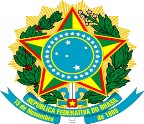 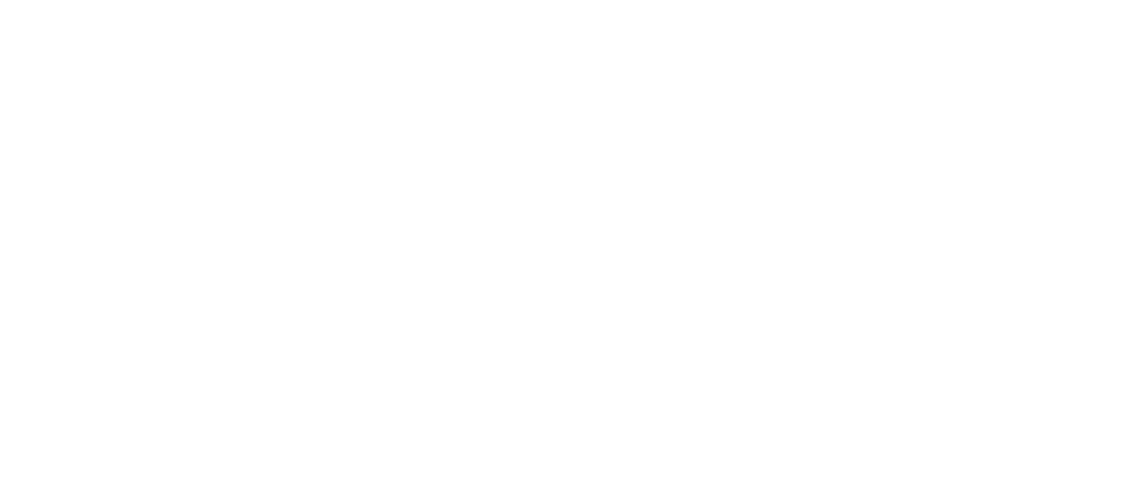 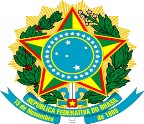 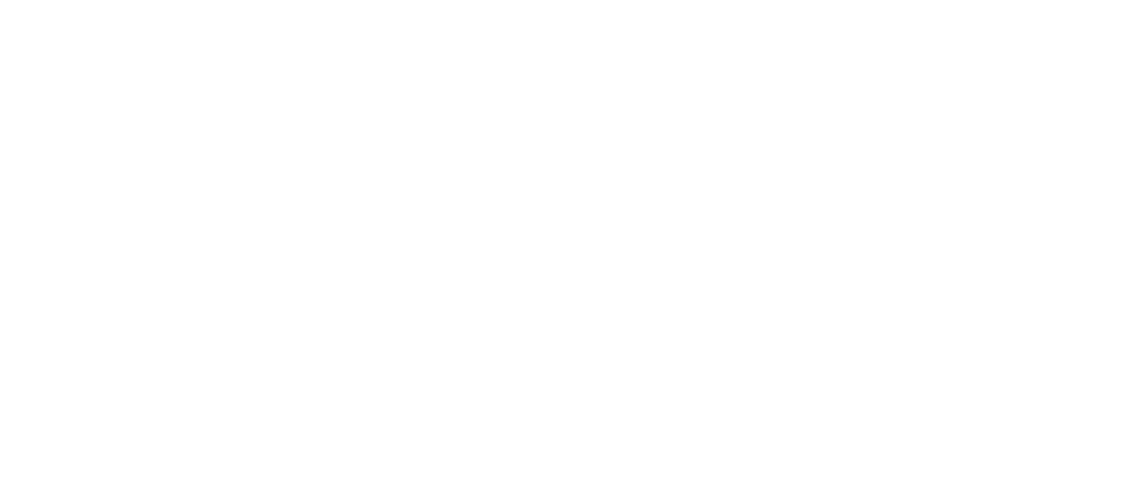 MINISTERIO DA DEFESA EXÉRCITO BRASILEIRODEPARTAMENTO GERAL DE PESSOAL DIRETORIA DE SERVIÇO MILITAREMBAIXADA DO BRASIL EM VARSÓVIAREQUERIMENTO DE DOCUMENTO MILITAREu, 	_,CPF 	,(Nome completo)	(nº do CPF)Identidade nº 	,filho de 	, e de(Nº do documento de identidade)	(nome completo do pai) 	, data de nascimento 	/	/	, natural de(nome completo da mãe)	(dia)	(mês)	(ano)/	/	,(cidade)	(estado)	(país)solicito a emissão do(s) documento(s) militar(es) abaixo discriminado(s):(x) Certificado de Dispensa de Incorporação (CDI)( ) 2ª via do Certificado de Alistamento Militar (CAM) ( ) 2ª via do Certificado de Reservista (CR)( ) 2ª via do Certificado de Dispensa de Incorporação (CDI) ( ) 2ª via do Certificado de Isenção (CI)( ) 2ª via do Certidão de Situação Militar ( ) 2ª via do Carta Patente( ) 2ª via do Provisão de Reforma( ) 2ª via do Atestado de Situação Militar( ) 2ª via do Atestado que comprove estar desobrigado do Serviço Militar ( ) 2ª via do Apostilamento;( )  	Informo, ainda, que me alistei em 	/ 	/ 	,(cidade)	(estado)	(país)no ano de 	, sob o RA nº 	(se houver), e servi na Organização Militar (OM)(ano)	(nº do RA) 	, em 	/ 	__ 	, no ano de 	.(nome da Organização Militar)	(cidade)	(estado)	(ano)Endereço atual no exterior:Email(s):		 Telefone(s): 	Atenciosamente,Local: 	, Data: 	de 	de  	(dia)	(mês)	(ano)(Assinatura do requerente)